Комитет образования ЕАООбластное государственное профессиональное образовательное бюджетное учреждение "Технологический техникум"МЕТОДИЧЕСКАЯ РАЗРАБОТКАпрактического занятия по теме:  Общение как социально-психологический феномен.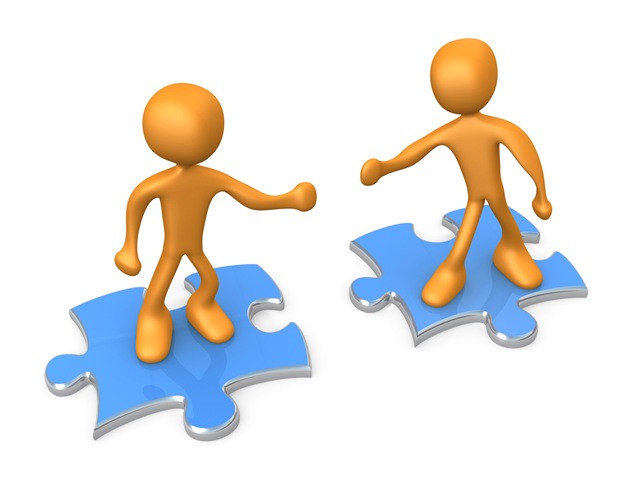 Биробиджан, 2018 гТехнологическая карта урокаХОД ПРАКТИЧЕСКОГО ЗАНЯТИЯПриложение 1Мотиватор хорошего настроения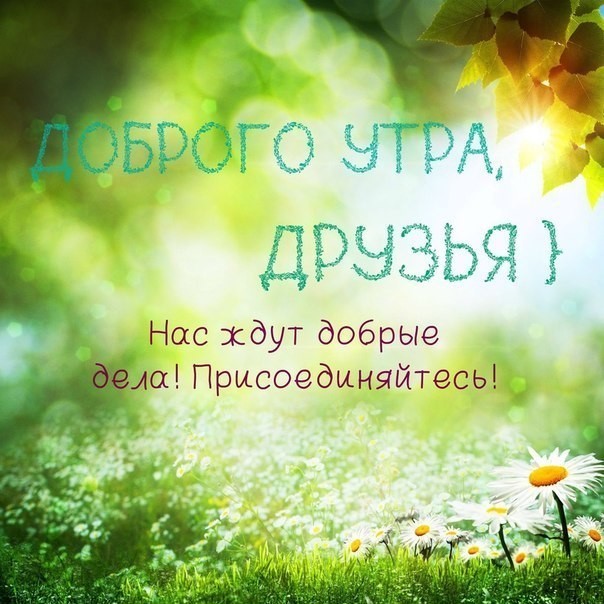 Приложение 2Эпиграф : Лошадь узнают в езде,А человека — в общении.(пословица)Постановка проблемы через вопросыЧто заставляет людей тянуться друг к другу, почему человек так настойчиво ищет общества себе подобных?Почему так рвется из души желание рассказать о себе другим: о своих мыслях, стремлениях, о своих переживаниях?Почему нам нужны друзья, товарищи, собеседники, вообще все те, с кем мы могли бы вступить в контакт?Общение с другими людьми. Что это? Привычка или что-то больше? Можно ли жить в обществе и ни с кем не общаться? (Человек - социальное существо, его жизнь и развитие невозможно без общения и взаимодействия с людьми)И так что же такое общение?Общение-это сложный многоплановый процесс установления контактов между людьми, порождаемый потребностями в совместной деятельности и включающий в себя обмен информацией, восприятие и понимание друг друга.Общение - специфическая форма взаимодействия человека с другими людьми как членами общества; в общении реализуются социальные отношения людей.Общение является социальным явлением, природа которого проявляется в социуме, в среде людей во время передачи социального опыта, норм поведения, традиций и др. Специфика общения заключается в том, что в процессе взаимодействия субъективный мир одного индивида раскрывается для другого, происходит взаимный обмен мнениями, информацией, интересами, чувствами, деятельностью.Учитывая всё то, что было сказано, можете определить тему сегодняшнего урока? (Общение -…как социально-психологический феномен) Как вы понимаете термин: социально-психологический феномен? Кто может раскрыть эту взаимосвязь? (Общение- это социально- психологический процесс взаимодействия двух и более людей)Почему этот процесс еще и психологический? (связан с установлением контактов между людьми, с восприятием и пониманием людьми друг друга)Какой будет цель и задачи урока, как вы думаете?Приложение 3Рассмотрим ситуацию:    В 1920 г. в Индии в волчьей стае были обнаружены две девочки, одной из которых было около двух лет, другой -  пять или шесть. В детском приюте, куда их поместили, они долгое время вели себя как волки: спали днём, в сумерках выходили на четвереньках, подолгу выли. Они лакали молоко из блюдца, а сырое жилистое мясо съедали без помощи рук.Младшая девочка прожила недолго, а старшая до 14-15 лет. С ней девять лет проводили занятия, учили говорить, ходить в вертикальном положении. К 14 годам в результате больших усилий воспитателей она достигла уровня развития пятилетнего ребёнка, стала довольно чётко произносить отдельные предложения.Специалисты признали, что обе девочки имели нормальное тело человеческого детёныша, но, оказавшись в волчьей стае, они не стали людьми.Вопрос: Какую роль общение играет в формировании человеческой личности? (Общение – необходимое условие формирования социальной сущности человека)Каждой подгруппе задаются вопросы по темам предыдущих уроковЧто такое общение?Назовите три стороны общения.Какие виды общения вы знаете?Что означает выражение «читать человека»?Какова роль невербального общения в межличностном взаимодействии?Назовите виды невербальных средств общения.Должен ли человек контролировать свое невербальное поведение в общении?Что побуждает людей взаимодействовать друг с другом?Что вы знаете о первом впечатлении о человеке? Как вы понимаете следующее выражение:" У вас никогда не будет второго шанса произвести первое впечатление" Дон Аспромонте (эффектом первичности)Какие формы взаимодействия являются наиболее распространенными?Назвать профессии, где умение общаться особенно важно?Каковы основные причины неэффективного взаимодействия между людьми?Что вы знаете о педагогическом общении? Отличается ли оно от социального общения? Чем?Какие стратегии выбирают педагоги для общения с родителями, учениками, коллегами?Почему стратегия компромисса является более перспективной, чем стратегия сотрудничества?Каким образом барьеры социально-культурных различий связаны с ценностями субъектов общения?Объясните эпиграф к уроку.Приложение 4Мини - тест для закрепления1. Общение это-а) взаимодействие людей, не имеющих общие или взаимозаменяющие интересы, либо потребности;б) взаимодействие людей, имеющих общие или взаимозаменяюшие интересы, либо потребности;в) отношение к поступающей информации;г) нет верного ответа.2.  Процесс установления контактов между людьми:а) мышление;б) память;в) общение;г) преподавание.3. Действие снижающее эффективность совместной деятельности:а) конкуренция;б) общение;в) влияние;г) размышление.4. Общение, как взаимодействие, согласует действие:а) общих понятий;б) отдельных участников и объединяет их в группы;в) разделения по классам;г) все варианты верны.5. Социальной функцией общения является:а) передача индивидуального и общественного опыта от предшествующих поколений к последующим;б) обслуживание различных видов групповой предметно-направленной деятельности;в) развитие отдельных психических процессов и форм психической деятельности человека;г) сохранение группового единства и целостности.6. Роль «студент» является ролью:а) социальной;б) групповой;в) межличностной;г) роль-маска.7. Назовите,  из перечисленных ниже, вербальные средства общения:а) мимика;б) речь;в) взгляд;г) поза.8. Укажите правильные ответы. Признак открытости — это:а) расстегнутый пиджак;б) скрещенные ноги;в) открытые ладони рук, развернутые навстречу собеседнику;г) неполная посадка на стуле.9. Влияние на первое впечатление о человеке оказывает:а) образование;б) социальный статус;в) внешний вид;г) возраст;д) манера поведения.Приложение 5Выступление студента (подготовлено заранее)Социальная рефлексия (от лат. Reflexi – обращение назад) – способность человека представить, как он воспринимается партнером по общению. Это не просто знание другого, но и знание того, как другой понимает нас. Важно подчеркнуть, что полнота представлений человека о самом себе в значительной степени определяется богатством его знания других людей, широтой и разнообразием социальных контактов, позволяющих проанализировать отношение к себе со стороны различных партнеров по общению.Люди не способны воспринимать себя более адекватно, чем окружающих. Так, в ситуации, когда есть возможность посмотреть на себя со стороны – на фотографии или видеозаписи, многие остаются весьма недовольны впечатлением, произведенным собственным образом. Это происходит потому, что люди имеют несколько искаженный образ самого себя. Рефлексия в социальной психологии – это свойство психики направлять сознание человека на внутренний мир, осознавая и отражая собственные состояния, переживания, отношения, управляя личностными ценностями. При необходимости, рефлексия дает возможность найти новые основания для их перестройки и изменения. Но кроме самопонимания и самопознания рефлексия включает процессы понимания и оценки других людей. С ее помощью осуществляется соотнесение своего сознания, ценностей и мнения, с этими же категориями других индивидов, групп, общества и, наконец, общечеловеческими. В быту социальная рефлексия позволяет человеку пережить какое-то событие или явление, пропустить его через свой «внутренний мир». Многие психологи давали разные трактовки этого явления. Так, Р. Декарт считал, что рефлексия дает возможность индивиду переключится с внешнего, телесного, сосредоточившись на содержании своих мыслей. Дж. Локк разделял ощущения и рефлексию, понимая под этим явлением особый источник знаний – внутренний опыт, противопоставляя его опыту внешнему, полученному на основании органов чувств. Но все определения сводятся к тому, что социально-психологическая рефлексия – это способность личности взглянуть на себя со стороны, проанализировать свои действия и, при необходимости, измениться. Виды рефлексии Традиционно в психологии выделяют следующие виды рефлексии: 1. Коммуникативная – механизм познания другого человека, при котором его особенности и поведение, точнее представления о них, становятся объектом рефлексии;2. Личностная – в этом случае в качестве объекта познания выступает сам индивид, его личностные особенности, поведение и отношение с окружающими; 3. Интеллектуальная – рефлексия, которая проявляется при решении разного рода задач, как способность анализировать различные способы решения в поиске более рациональных. (Источник: https://www.neboleem.net/psihologija-otnoshenij/7632-socialnaja-refleksija.php)Вопрос: Всегда ли восприятие человеком самого себя является социальной рефлексией?Если бы человек всегда располагал полной информацией об окружающих людях, с которыми он вступает в общение, то он мог безошибочно строить тактику взаимодействия с ними. Но в повседневной жизни мы, как правило, находимся в условиях дефицита информации, не зная истинных причин поведения другого человека. Это незнание вынуждает нас приписывать другим самые разнообразные причины их поведения и поступков. Универсальным механизмом объяснения мотивов и причин поступков другого человека является каузальная атрибуция (от лат. Atribuo – причина и придаю, наделяю). Различают три типа каузальной атрибуции:- личностную (причина приписывается тому, кто совершает поступок);- объективную (причина приписывается объекту, на который направлено действие);- обстоятельственную (причина приписывается внешним обстоятельствам).Люди не всегда правильно характеризуют личностные качества другого. Интересен пример: одно и то же фото было показано двум группам людей, первой сообщалось, что человек на фотографии преступник, второй – о том, что он крупный ученый. Каждой группе было предложено составить словесный портрет этого человека. В первом случае ему были приписаны отрицательные черты личности, во втором – положительные. Таким образом, установка человека влияет на восприятие другого, может привести к искажению его содержания восприятия. Изучение феномена каузальной атрибуции позволяет лучше представить себе сам процесс формирования оценки другого и отношения к нему. Вопрос: Почему каузальную атрибуцию называют самым «коварным» механизмом социальной перцепции?Вопрос: Какие механизмы восприятия являются наиболее распространенными с вашей точки зрения?Приложение 6 Тест Ряховского (определение уровня общительности)Тест оценки уровня общительности, коммуникативности содержит возможность определить уровень коммуникабельности человека. Отвечать на вопросы следует используя три варианта ответов – "да", "иногда" и "нет". Инструкция: "Вашему вниманию предлагается несколько простых вопросов. Отвечайте быстро, однозначно: "да", "нет", "иногда". Оценка ответов; "да" – 2 балла, "иногда" – 1 балл, "нет" – баллов. Полученные баллы суммируются, и по классификатору определяется, к какой категории относится испытуемый. Классификатор теста 30-31 балл. Вы явно некоммуникабельны, и это Ваша беда, так как больше всего страдаете от этого Вы сами. Но и близким Вам людям нелегко. На Вас трудно положиться в деле, которое требует групповых усилий. Старайтесь быть общительнее, контролируйте себя. 25-29 баллов. Вы замкнуты, неразговорчивы, предпочитаете одиночество, поэтому у Вас мало друзей. Новая работа и необходимость новых контактов если и не ввергают Вас в панику, то надолго выводят из равновесия. Вы знаете эту особенность своего характера и бываете недовольны собой. Но не ограничивайтесь только таким недовольством – в Вашей власти переломить эти особенности характера. Разве не бывает, что при какой-либо сильной увлеченности Вы приобретаете вдруг полную коммуникабельность? Стоит только встряхнуться. 19-24 балла. Вы в известной степени общительны и в незнакомой обстановке чувствуете себя вполне уверенно. Новые проблемы Вас не пугают. И все же с новыми людьми сходитесь с оглядкой, в спорах и диспутах участвуют неохотно. В Ваших высказываниях порой слишком много сарказма, без всякого на то основания. Эти недостатки исправимы. 14-18 баллов. У вас нормальная коммуникабельность. Вы любознательны, охотно слушаете интересного собеседника, достаточно терпеливы в общении, отстаиваете свою точку зрения без вспыльчивости. Без неприятных переживаний идете на встречу с новыми людьми. В то же время не любите шумных компаний; экстравагантные выходки и многословие вызывают у Вас раздражение. 9-13 баллов. Вы весьма общительны (порой, быть может, даже сверх меры). Любопытны, разговорчивы, любите высказываться по разным вопросам, что, бывает, вызывает раздражение окружающих. Охотно знакомитесь с новыми людьми. Любите бывать в центре внимания, никому не отказываете в просьбах, хотя не всегда можете их выполнить. Бывает, вспылите, но быстро отходите. Чего Вам недостает, так это усидчивости, терпения и отваги при столкновении с серьезными проблемами. При желании, однако, Вы можете себя заставить не отступать. 4-8 баллов. Вы, должно быть, "рубаха-парень". Общительность бьет из Вас ключом. Вы всегда в курсе всех дел. Вы любите принимать участие во всех дискуссиях, хотя серьезные темы могут вызвать у Вас мигрень или даже хандру. Охотно берете слово по любому вопросу, даже если имеете о нем поверхностное представление. Всюду чувствуете себя в своей тарелке. Беретесь за любое дело, хотя не всегда можете успешно довести его до конца. По этой самой причине руководители и коллеги относятся к Вам с некоторой опаской и сомнениями. Задумайтесь над этими фактами. 3 балла и менее. Ваша коммуникабельность носит болезненный характер. Вы говорливы, многословны, вмешиваетесь в дела, которые не имеют к Вам никакого отношения. Беретесь судить о проблемах, в которых совершенно не компетентны. Вольно или невольно Вы часто бываете причиной разного рода конфликтов в Вашем окружении. Вспыльчивы, обидчивы, нередко бываете необъективны. Серьезная работа не для Вас. Людям – и на работе, и дома, и вообще повсюду – трудно с Вами. Да, Вам надо поработать над собой и своим характером! Прежде всего воспитывайте в себе терпеливость и сдержанность, уважительно относитесь к людям, наконец, подумайте о своем здоровье – такой стиль жизни не проходит бесследно. Текст опросникаСпасибо!Приложение 7Упражнения Упражнение "Слушай внимательно" Цель:  Закрепление навыков эффективного общения.Инструкция: Порой мы что-то говорим и чувствуем, что наш собеседник в своих мыслях находится где-то далеко-далеко. Как мы это узнаём? Каким образом вы можете заметить, что вас, наоборот, внимательно, хорошо слушают.Разделитесь на два. Один говорит в течении двух минут, а второй внимательно слушает, затем должен повторить всё, что он слышал.Тема: Что я знаю о своей будущей профессии?Анализ: Что мешало слушать?Что помогало слушать и запоминать информацию?Что помогало настроиться на разговор?Какие впечатления остались от себя как от слушателя?Упражнение "Необычный рассказ" (с использованием невербальных средств общения)Цель: Тренировка применения невербальных компонентов в общении.Ход упражнения:  Желающий студент берёт карточку с описанием любой обыденной ситуации. Необходимо прочитать, что написано, затем выйдя на середину круга  показать , что написано на его карточке. Для этого можно делать разные движения, «говорить» ногами и руками, но нельзя пользоваться речью.Примеры ситуаций:Скоро мой День Рождения – я приглашаю всех вас к себе на праздничный торт.Я очень люблю поесть и наедаюсь каждый день на ночь.Летом я люблю собирать одуванчики на большом лугу и плести из них веночки на голову для себя и для друзей.Мои соседи очень шумные люди: они громко разговаривают, кричат, топают ногами и хлопают дверьми – это мешает мне заснуть.3.Упражнение «Контакты» (взято с сайта:http://mirrosta.ru/uprazhneniya-dlya-treningov/uprazhneniya-dlya-treninga-so-studentami.html) Цель: развивать умение устанавливать и поддерживать контакты с людьми.Педагог предлагает студентам разыграть некоторые ситуации.«Перед вами человек, которого вы видите первый раз, но он вам очень понравился и вызвал желание с ним ознакомиться. Некоторое время вы раздумываете, а затем обращаетесь к нему. Время на установление контакта, приветствие и проведение беседы – 2-3 минуты».Затем по сигналу педагога студенты должны в течение 1 минуты закончить начатую беседу, попрощаться и перейти вправо к новому участнику.Эти правила распространяются и на нижеследующие ситуации:«В вагоне метро вы случайно оказались рядом с довольно известным киноактером. Вы обожаете его, и, конечно, хотели бы с ним поговорить. Ведь это такая удача». Роль актера играют сидящие во внутреннем круге студенты.«Вам нужна довольно крупная сумма денег. Нужно поговорить с родителями. И вот вы подошли к отцу (матери)».«Вы узнали, что один из ваших друзей дурно отзывался о вас в неформальной обстановке. Надо с ним поговорить. Конечно, это не очень приятно, но лучше сразу все выяснить, чем строить догадки и переживать по этому поводу. Случай представился: вы одни, никого рядом нет».Примечание:- педагогу следует обратить внимание всех участников на то, как ни вступают в контакт, начинают встречу, какие приемы и способы коммуникации используют, как поддерживают разговор и заканчивают беседу;- после очередной смены партнеров, задавая ситуацию, педагог определяет конкретные роли для каждого круга. Например, во внешнем круге участники играют роль родителей, во внутреннем – детей;- задача педагога в этом упражнении – подобрать такие ситуации, чтобы было интересно решать поставленную проблему.Общение, как социально-психологический феномен, в жизни человека имеет “значение не меньшее, чем воздух, которым дышим. В земной атмосфере в соответствующих пропорциях содержатся элементы, необходимые для жизни и нормального функционирования организмов. Эти элементы окружают нас и проникают внутрь каждого организма. Подобную роль в социальной жизни людей играют межличностные отношения… Недостаток или избыток отдельных элементов атмосферы межличностного общения затрудняет, а порой делает невозможной нормальную, приносящую чувство удовлетворения жизнь”Выводы по уроку: 1.Феномен общения сложен и разнообразен в своих проявлениях и функциях. 2. Общение имеет огромное значение как в жизни отдельного человека, так и общества в целом. 3. Эффективность использования определенных видов и форм общения зависит от их соответствия содержанию тех сфер человеческой жизни и деятельности, в которых они применяются. 4. Гуманистическое общение позволяет достичь глубокого взаимопонимания, самораскрытия людей, создает условия для их взаимного развития.  Приложение 8Домашнее задание (задается в вариативном виде, что позволяет студентам самостоятельно определять для себя какие из заданий он будет выполнять)Выполнить любые три задания на выбор .Подберите примеры из классической литературы, характеризующие каждый из видов общения.Подберите из литературы примеры, где бы описывались выражения глаз. Докажите с помощью примеров конвенциальный характер жестов.  Напишите небольшое сочинение-размышление на тему: " Роль улыбки в общении". «Ассоциация». С кем или чем ты ассоциируешь себя в данный момент? Можно называть предметы, явления, растения, животных. Упражнение развивает рефлексию и воображение.«Переселение душ». Если б был верен тезис о переселении душ, во что или кого вы хотели бы воплотиться в следующей жизни? Упражнение может указывать на нереализованные стремления личности.«Сводка	погоды». Описать своё настроение в форме сводки погоды. Упражнение даёт представление о самочувствии участников тренинга. «Девиз». Практически у каждого из нас есть воспоминание или фраза, которые способны поддержать нас в трудную минуту. Какое высказывание или крылатое выражение вы бы взяли для своего девиза?«Вывеска». Если бы мы все превратились в здания, то какую вывеску вы бы повесили на каждом? «Мои родители и их любимые поговорки». Какие «крылатые выражения» своих родителей вы помните, в каких ситуациях они их использовали? «Кто я?» Ответить на этот вопрос пять раз.Приложение 9Оценивание правильных  ответов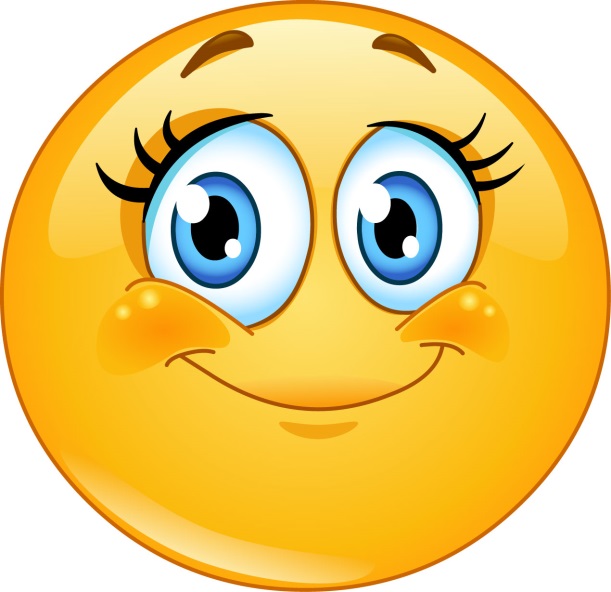 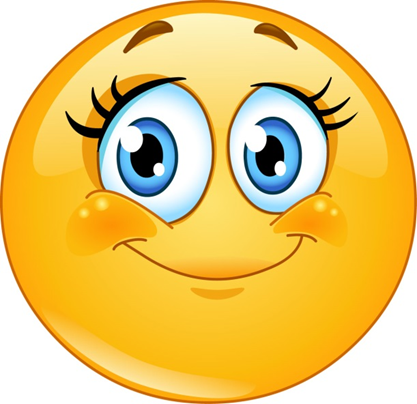 Эмоциональное состояние на уроке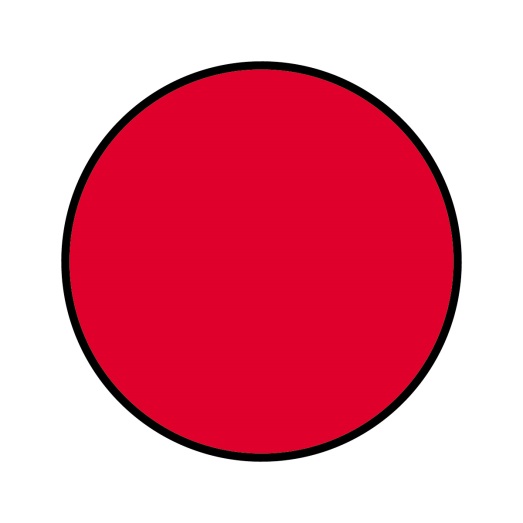 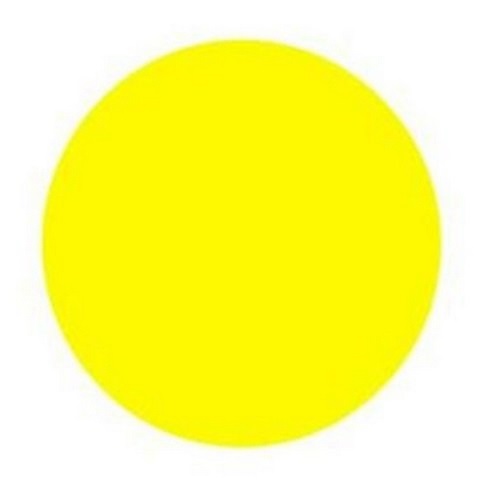 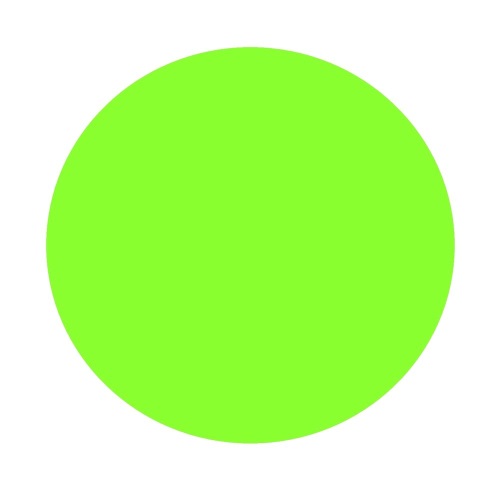      Педагог-психолог   . Составитель: преподаватель Н.В. АкмухаметоваТема урока:Общение как социально-психологический феномен.Номер урока в данной теме:Тема 1.2.Общая характеристика процесса общенияЗаключительные уроки по теме 4-5 й.Дата проведения:28.09.2017 г.Место проведения: Учебная аудиторияТип урока: Комбинированный Вид урока: Практическое занятиеУчебная дисциплина:ОГСЭ 02.Психология общения.Специальность:44.02.02 "Преподавание в начальных классах".Цель занятия:Систематизировать знания студентов по теме “Общая характеристика процесса общения”; создать проблемную ситуацию на уроке для решения поставленных задач.Задачи:Образовательные:1.Формировать представления учащихся об общении как социально-психологическом процессе;Развивающие:1.Развивать  умения  общаться.Воспитательные:1. Создавать условия для  формирования познавательной активности студентов.2. Прививать умение работать в коллективе.Время проведения:90 минут.Образовательная технология- технология критического мышления;-технология проблемного обучения;- технология этического диалога;-технология здоровьсбережения.Методы:Словесные: беседа, дискуссия, диалог; наглядные: иллюстрации; решение практических задач и упражненийФормы и приёмы обученияФронтальная, индивидуальная, групповая работа.Оборудование и материалыраздаточный материал; стикеры; тесты.Межпредметные связи: "Философия", "Психология", " Обществознание".Опорные понятия:Общение, функции общения, виды общения, социальные роли, эффекты восприятия, эффект первичности, социально-психологический феноменСписок литературы:Литература:Г.М. Андреева. Социальная психология. М., 2003В.Г. Крысько. Социальная психология. М., 2002Е.И. Рогов. Психология общения. М., 2004 Л.Д. Столяренко, С.И. Самыгин. Психология общения. Ростов н/Д. 2016 Планируемые результаты:Студенты должны знать: -теоретические определения термина "общение"; основные понятия темы;уметь:- практически использовать полученные знания по теме;- извлекать нужную информацию из текста; - приводить примеры из повседневной жизни и истории, доказывающие ту или иную точку зрения; - решать задачи и  упражнения.Подготовительная работаПодготовлено заранее выступление студентов, раздаточные материалы: 2 теста на каждого студента, карточки с домашним заданием; иллюстрация-мотиватор; стикеры-оценки, круги эмоционального настроения: зеленый-всё замечательно, всё получилось, настроение отличное; красный-всё очень плохо, настроение на нуле; желтый-нормальное, спокойное настроение, не всё получалось, но я пока только учусь, значит всё получится.П/П Структурный этап занятия ВремяМин. Конкретные цели Действия преподавателя (содержание) Действия студента (планируемый результат) 1. Организационный момент. 2 Создание рабочей обстановки. Приветствие студентов.Проверка присутствующих и готовность к занятию. Мотиватор настроения. НАЧИНАЙТЕ УТРО С ДОБРЫХ СЛОВ, И ТОГДА ВЫ УВИДИТЕ, ЧТО ДАЖЕ САМОЕ ХМУРОЕ УТРО СТАНЕТ ДОБРЫМ!(приложение 1)Приветствие преподавателя.Психологическая и эмоциональная готовность студентов к занятию. 2. Целеполагание и мотивация учебной деятельности. 5 Целенаправленное восприятие содержания занятия.Акцентирование внимания на значимости изучаемой темы. Проблема: ответив на вопросы указать тему и цели урока Мотивация значимости закрепления темы для будущей профессиональной деятельности.(приложение 2)Воспринимают информацию.Включаются в учебную деятельность.  Решают проблему: определяют тему, цель урока.3. Актуализация и закрепление теоретических знаний. 15 Повторение базисных знаний, полученных на теоретических занятиях по теме “Общение”. Деление на 3 подгруппы, объяснение правил получения поощрительных жетонов. (приложение 9) Фронтальный опрос по группам – тема: “Общение”(приложение 3) Самостоятельная работа: мини-тест  (приложение 4)Отвечают на контрольные вопросы преподавателя(конкретизация теоретической базы знаний). Выполняют мини-тест.4. Рефлексивно-оценочный этап. 5 Выявление уровня знаний студентов и их оценка Обсуждение самостоятельной работы (теста). Контроль и оценка ранее изученного материала.Корректируют свои знания. 5.Физминутка3Разгрузка, снятие напряженияПопробуйте развернуть плечи, закинуть руки за голову, откинуться на спинку стула, улыбнитесь и почувствовать себя несчастными. Получается? А теперь согнитесь «в три погибели», опустите плечи и голову и вызовите состояние радости. Не получается? И не получится, потому что сгибает нас несчастье, а радость, наоборот, заставляет раскрыться.Выполняют действия6. Первичное усвоение новых знаний . 15 Расширить знания об общении (способность человека представить, как он воспринимается партнером по общению).Контроль выполнения задания.Выступление студентов 2-й группы (подготовлено заранее)(приложение 5)7. Самостоятельная работа студентов. 15 Тест на изучение уровня общительности Ряховского.Определить уровень общительности.Организация самостоятельной практической работы студентов.Выполнение теста, предлагаемого преподавателем.(приложение 6) 8. Закрепление изученного материала. 15 Тренировка навыков эффективного общения.Развитие  умений спонтанности, воспитание доверительных отношений; развивать умение устанавливать и поддерживать контакты с людьми.Организация и проведение упражнений.Обсуждение. Контроль.Выполнение упражнения, предлагаемого преподавателем.Пропускают через личный опыт теоретические знания. Делятся проблемами, возникающими при выполнении упражнений.(приложение 7)9. Подведение итогов занятия, рефлексия. 10 Выявить соответствия поставленных и достигнутых целей, оценить знания студентов. Преподаватель обобщает и оценивает работу студентов, акцентируя внимание на результатах учебной деятельности и достижении целей занятия, выставляет индивидуальные и общую оценку. Корректируют свои знания. Участвуют в подведении итогов, анализируют занятие. Оценивают его и выражают эмоциональное состояние через поднятие стикеров настроения.10 Домашнее задание. 5 Организация подготовки студентов к следующему занятию. Развитие самостоятельности и креативности, мышления. Раздает домашнее задание на подготовленных карточках. (приложение 8)Рассматривают домашнее задание и задают уточняющие вопросы по его выполнению. №ВопросДаИногдаНет1Вам предстоит ординарная или деловая встреча. Выбивает ли Вас  ее ожидание из колеи?2Вызывает ли у Вас смятение и неудовольствие поручение  выступить с докладом, сообщением, информацией на каком-либо  совещании, собрании или тому подобном мероприятии?3Не откладываете ли Вы визит к врачу до последнего момента?4Вам предлагают выехать в командировку в город, где Вы никогда  не бывали. Приложите ли Вы максимум усилий, чтобы избежать  этой командировки?5Любите ли Вы делиться своими переживаниями с кем бы то ни  было?6Раздражаетесь ли Вы, если незнакомый человек на улице  обратится к Вам с просьбой (показать дорогу, назвать время,  ответить на какой-то вопрос)?7Верите ли Вы, что существует проблема «отцов и детей» и что  людям разных поколений трудно понимать друг друга?8Постесняетесь ли Вы напомнить знакомому, что он забыл Вам  вернуть деньги, которые занял несколько месяцев назад?9В ресторане либо в столовой Вам подали явно  недоброкачественное блюдо. Промолчите ли Вы, лишь  рассерженно отодвинув тарелку?10Оказавшись один на один с незнакомым человеком, Вы не  вступите с ним в беседу и будете тяготиться, если первым  заговорит он. Так ли это?11Вас приводит в ужас любая длинная очередь, где бы она ни была  (в магазине, библиотеке, кассе кинотеатра). Предпочитаете ли Вы  отказаться от своего намерения или встанете в хвост и будете  томиться в ожидании?12Боитесь ли Вы участвовать в какой-либо комиссии по  рассмотрению конфликтных ситуаций?13У Вас есть собственные сугубо индивидуальные критерии оценки  произведений литературы, искусства, культуры и никаких чужих  мнений на этот счет Вы не приемлете. Это так?14Услышав где-либо в кулуарах высказывание явно ошибочной  точки зрения по хорошо известному Вам вопросу, предпочитаете  ли Вы промолчать и не вступать в разговор?15Вызывает ли у Вас досаду чья-либо просьба помочь разобраться в  том или ином служебном вопросе или учебной теме?16Охотнее ли Вы излагаете свою точку зрения (мнение, оценку) в  письменной форме, чем в устной?